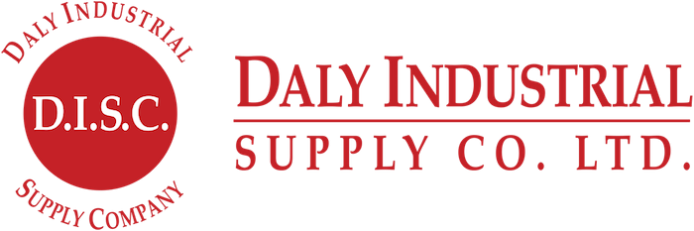 10 EASY STEPS ON HOW TO REGISTER YOUR MILWAUKEE TOOLTO HAVE YOUR OWN RECORD OF WARRANTY EXTENSIONSVisit the Milwaukee website at https://warranty.milwaukeetool.eu/en-ie/homeClick on create your end user account and fill in your details and secure your own account and password.At this point you have your 19 digit tool serial number and your 13 digit Battery serial number to hand, along with the Battery product code which are as follows. More on RequestSign into your Milwaukee account by clicking on the Irish Flag.Click on the cordless tool tile, which is on the left of centre on your screen and then as prompted enter the first few numbers of the serial number until a pop down window opens and you see your tool. Then choose it by clicking on it.Next also as prompted (Highlighted in green) click next and enter the next set of numbers and the production year, which starts with a letter.You will be then asked to register a battery and the first number you will be asked for is above highlighted in Green, enter the correct number from the drop-down window and then click next. (If you are only registering batteries at the start click on the Battery Tile.)As prompted again (highlighted in Green) in the centre of the screen enter the last 7 digits of the serial number followed by the first 6 numbers when prompted. You will be then asked to attach your invoice as a screen grad on your phone or computer, THIS IS IMPORTANT TO DO AS THIS IS TO CLAIM FOR THE 3 YEAR EXTENDED WARRANTY ON YOUR NEW MILWAUKEE TOOL.Finally fill in the next windows as prompted and click on register my tool.FINISHEDIf you’re in need of any more assistance don’t hesitate to contact Stephen Murphy at Daly Industrial Supply CO.LTD at 0214390029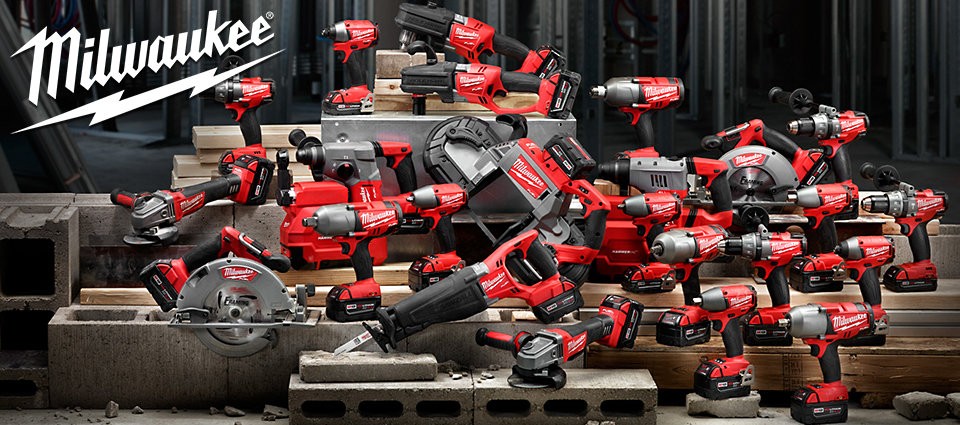 49324300634 amp49324304835amp49324512446amp